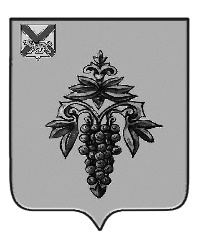 ДУМА ЧУГУЕВСКОГО МУНИЦИПАЛЬНОГО ОКРУГА Р Е Ш Е Н И ЕПринято Думой Чугуевского муниципального округа«18» марта 2022 годаСтатья 1. Общие положенияВнести изменения и дополнения в Устав Чугуевского муниципального округа Приморского края (далее - Устав):В статье 4 Устава:1.1. Часть 1 дополнить пунктами 30.1 и 30.2 следующего содержания:«30.1) принятие решений о создании, об упразднении лесничеств, создаваемых в их составе участковых лесничеств, расположенных на землях населенных пунктов Чугуевского муниципального округа, установлении и изменении их границ, а также осуществление разработки и утверждения лесохозяйственных регламентов лесничеств, расположенных на землях населенных пунктов;30.2) осуществление мероприятий по лесоустройству в отношении лесов, расположенных на землях населенных пунктов Чугуевского муниципального округа;».1.2. В пункте 42 части 1 слова «, проведение открытого аукциона на право заключить договор о создании искусственного земельного участка» исключить.2. Часть 19 статьи 25 Устава изложить в следующей редакции:  «19. Депутат Думы Чугуевского муниципального округа не может быть депутатом Государственной Думы Федерального Собрания Российской Федерации, сенатором Российской Федерации, депутатом законодательных (представительных) органов государственной власти субъектов Российской Федерации, занимать иные государственные должности Российской Федерации, государственные должности субъектов Российской Федерации, а также должности государственной гражданской службы и должности муниципальной службы, если иное не предусмотрено федеральными законами.».3. Статью 27 дополнить частью 14 следующего содержания:«14. Глава Чугуевского муниципального округа не может быть депутатом Государственной Думы Федерального Собрания Российской Федерации, сенаторами Российской Федерации, депутатом законодательных (представительных) органов государственной власти субъектов Российской Федерации, занимать иные государственные должности Российской Федерации, государственные должности субъектов Российской Федерации, а также должности государственной гражданской службы и должности муниципальной службы, если иное не предусмотрено федеральными законами. Глава Чугуевского муниципального округа не может одновременно исполнять полномочия депутата представительного органа муниципального образования, за исключением случаев, установленных Федеральным законом от 06 октября 2003 года № 131-ФЗ  «Об общих принципах организации местного самоуправления в Российской Федерации», иными федеральными законами.».5.Часть 5 статьи 50 дополнить абзацем вторым следующего содержания:«Проведение проверки соответствия кандидатов на замещение должности руководителя финансового органа Чугуевского муниципального округа квалификационным требованиям осуществляется с участием финансового органа Приморского края. Порядок участия финансового органа Приморского края в проведении указанной проверки устанавливается законом Приморского края.».Статья 2. Заключительные положенияНастоящее решение вступает в силу со дня его официального опубликования после государственной регистрации.«22» марта 2022г.№ 351 – НПА О внесении изменений и дополнений в Устав Чугуевского муниципального округа Приморского краяО внесении изменений и дополнений в Устав Чугуевского муниципального округа Приморского краяО внесении изменений и дополнений в Устав Чугуевского муниципального округа Приморского краяГлава Чугуевского муниципального округа Р.Ю. Деменев